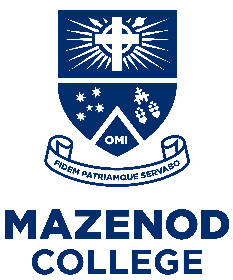 			INSTRUMENTAL and VOCAL TUITION INFORMATIONAn extensive instrumental and vocal programme is offered at Mazenod and we try to accommodate all students in the instrument of their choice.  Tuition will be available in the following:Enrolment is ongoing from year to year until written advice is received.  If a student wishes to cease lessons, notice of one term is required unless withdrawal is at the end of the school year.TUITION FEES AND ACCOUNTSLessons are charged at $33.00 per 30 minute lesson (charges will be reviewed annually).Lessons are on an individual basis. (Band program lessons are group sessions). An invoice for Semester One fees will be sent with school fees in January.Semester Two invoices will be sent in July.At the end of the year, any fees that have been paid and not used for lessons, will be credited to your school account.All payment enquiries should be directed to Monica Slater on 9291 1414.LESSONS COMMENCETERM 1: WEEK 2	TERM 2: WEEK 1TERM 3: WEEK 1	TERM 4: WEEK 1Dates will be listed on the calendarSCHOLARSHIPSSpecialist Band program available in Years 8 and 9.Full and half scholarships for lessons are available for students in Years 10, 11 and 12 - students need to be involved in one or more of the College bands, choirs or ensembles to qualify.INSTRUMENT HIRESome instruments are available for hire through the College.Drums kits and pianos are not available for hireInstrument hire is $275 per year. The hire payment is not refundable if a student should cease tuition during the year.All students are responsible for the security and care of their instrument.Loss or damage to College instruments and cases are the parents’ responsibility for the term of the hire.  We suggest the instrument be listed on your contents insurance.Hire agreements need to be completed and returned promptly.LESSON TIMES AND TIMETABLESLessons usually occur during normal class time.Lesson times will change regularly in an attempt to prevent students missing the same subject class.Some instrumental lessons may be scheduled outside normal class times to accommodate senior students and those experiencing learning difficulties in the classroom.Timetables for the following week will be displayed on the noticeboard outside the PAC and emailed to parents and students on Fridays.Students should check timetables before the day of their lesson.It is the responsibility of each student to check times of their lessons and to notify Performing Arts staff of any timetable clashes as soon as possible before the day of their lesson.MISSED LESSONS AND NON-ATTENDANCEClass assessments take priority, so if a student has an assessment or excursion on the day of his music lesson he must inform Performing Arts staff at least 24 hours in advance.An alternative lesson time will be arranged if possible.If a student is going to be absent from school on the day of his lesson please call 9291 1535 (please leave a message if the phone is unattended) or email greenley.anne@mazenod.wa.edu.au before 7.30am as well as notifying College Administration of his absence.If a student is going to be away for an extended period please call or email prior to leaving as well as advising Administration and teachers.If lessons are missed without notification a lesson charge will be incurred and parents will be advised by email.After a student’s second missed lesson without notification in a semester, an organisational note will be recorded in his diary.INSTRUMENTAL LESSON RECORD BOOKEach student will be supplied with a lesson record book.Replacement lesson record books are available for $2.00.The tutor will use these books to set out work to be done, practice expectations and to communicate with parents.Parents are encouraged to initial the student’s practice times.Students are expected to practise five times a week.School diaries should be signed by tutors at the end of each lesson.REPORTSIndividual reports are issued at the end of each semester to all students receiving tuition.PERFORMANCESStudents may be invited to be part of an ensemble or band.If invited it is expected that students will take advantage of this privilege.Ensembles and/or individuals may also be invited to perform at College concerts, assembly, Mass, Presentation Evening, Catholic Schools Performing Arts Festival and other festivals.Members of ensembles and bands are expected to be committed to rehearsals and performances.Students may also be considered for A.M.E.B. music exams.ENSEMBLES (may include)Blues Band	Brass EnsembleContemporary Ensembles	Vocal EnsembleFlute Choir	Guitar EnsemblePercussion Ensemble	Reed EnsembleJazz Improv Workshop	Jazz ComboMass Choir	Choir (at St Brigid’s Monday morning)Concert Band	Jazz BandYear 8 Specialist Band	Year 9 Specialist BandMusic Rocks bands (run externally and fees are payable)Performing Arts Office: 9291 1535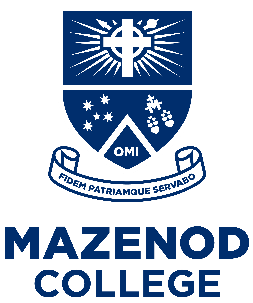 INSTRUMENTAL and VOCAL TUITION ENROLMENT FORMPlease list the instrument/s your son would like tuition on:____________________________________________________________________I wish to hire an instrument at $275 per year		Yes       No   I agree to the terms and conditions set out in the Information Sheet regarding Instrumental/Vocal Tuition and Instrument Hire at Mazenod College.Student details:Student’s Name:		Current Year:		
Parent / Guardian details:Name:	____	Mobile:		Email:		Date:		Acoustic GuitarBass GuitarBassoonCelloClarinetDouble BassDrum KitElectric GuitarEuphoniumFluteFrench HornOboePercussionPianoSaxophoneTromboneTrumpetTubaViolinVocal